COLEGIO: CPEM 46ASIGNATURA: INGLÉSCURSO: 2DO APROFESORA: ALICIA POCHETTINOFecha: 27/07/2020¡Hola segundo año A! Espero que estén todos muy bien y que hayan podido descansar mucho. En esta oportunidad, les quiero dejar unos enlaces (tienen que ir a esas páginas para acceder a los juegos) para que puedan practicar de manera divertida todo lo que estuvimos estudiando antes del receso escolar de julio. Los enlaces están bien diferenciados por tema para que ustedes vayan eligiendo. ¡Que lo disfruten! (Esta actividad es solo de repaso, no es necesario que me envíen los ejercicios, ya que pueden chequear ahí mismo las respuestas).Les mando un abrazo fuerte. ¡A practicar!Profesora Alicia THERE IS /THERE AREhttps://www.cerebriti.com/juegos-de-idiomas/there-is---there-arehttps://www.theyellowpencil.com/tothere1.htmHAVE GOT:https://www.theyellowpencil.com/tohavegot3.htmlhttps://www.ejerciciosinglesonline.com/new-exercises/ex2-have-got/https://es.liveworksheets.com/worksheets/en/English_as_a_Second_Language_(ESL)/Have_got_-_Has_got/Have_got_-_Has_got_bb11696ghIMPERATIVE FORMS:https://www.english-4u.de/en/grammar-exercises/imperative2.htmhttps://english.lingolia.com/en/grammar/verbs/imperative/exerciseshttps://web2.uvcs.uvic.ca/courses/elc/studyzone/330/grammar/imperat1.htmORDINAL NUMBERS:https://www.englishexercises.org/makeagame/viewgame.asp?id=2367VOCABULARY MONTHS/DAYS/SEASONS:https://www.englisch-hilfen.de/en/exercises/various/months_crossword.htmhttps://www.vocabulary.cl/Games/Days_Months_Seasons.htm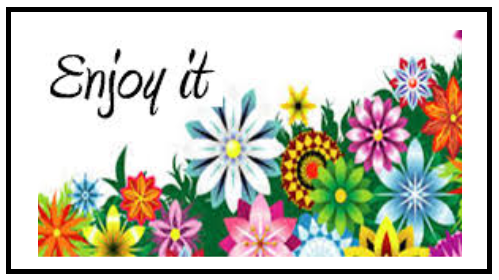 